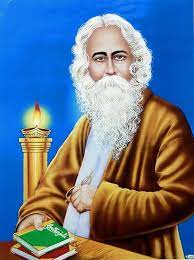 একজন অভিনেতা হিসাবে রবীন্দ্রনাথ ঠাকুররবীন্দ্রনাথ ঠাকুর তৎকালীন ভারতীয় পৌরাণিক কাহিনী ও সামাজিক বিষয় অবলম্বনে অনেক নাটক রচনা করার সাথে সাথে সেই নাটক গুলিতে অভিনেতা হিসেবেও কাজ করছিলেন।তিনি কিশোর বয়সে তার ভাইয়ের সাথে সর্বপ্রথম একটি অভিনয় কাজ করেছিলেন।চিত্রশিল্পী হিসেবে রবীন্দ্রনাথ ঠাকুররবীন্দ্রনাথ ঠাকুর ৬০ বছর বয়সে অঙ্কন এবং চিত্রাঙ্কন শুরু করেছিলেন। তাঁর চিত্রকর্মগুলি পুরো ইউরোপ জুড়ে অনুষ্ঠিত প্রদর্শনীতে প্রদর্শিত হয়েছিল।ঠাকুরের নান্দনিকতা, রঙিন স্কিম এবং স্টাইলের নির্দিষ্ট বৈশিষ্ট্য ছিল যা এটি অন্য শিল্পীদের থেকে পৃথক করে দেয়। তিনি উত্তর নিউ আয়ারল্যান্ডের মালাঙ্গানদের কারুশিল্প দ্বারাও প্রভাবিত হয়েছিলেন। তিনি কানাডার পশ্চিম উপকূল থেকে হাইডা খোদাই এবং ম্যাকস পেচস্টেইনের কাঠের কাটা দ্বারাও ব্যাপক প্রভাবিত হয়েছিলেন। নয়াদিল্লিতে ন্যাশনাল গ্যালারী অফ মডার্ন আর্টে ঠাকুরের ১০২ টি শিল্পকর্ম রয়েছে।   (সংগৃহীত) মোছাঃ মারুফা বেগম প্রধান শিক্ষক খগা বড়বাড়ী বালিকা দ্বিমুখী উচ্চ বিদ্যালয়ডিমলা, নীলফামারী। ইমেইলঃ lizamoni355@gmail.comICT4E District Ambassedorসেরা কন্টেন্ট নির্মাতা 